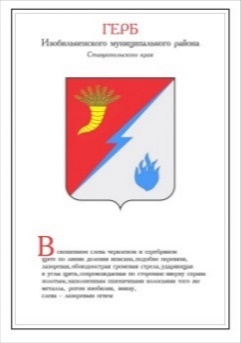 ПОСТАНОВЛЕНИЕПРЕДСЕДАТЕЛЯ ДУМы ИЗОБИЛЬНЕНСКОГО городского округа СТАВРОПОЛЬСКОГО КРАЯ27 декабря 2021 года                 г. Изобильный                                      №13О внесении изменений в некоторые постановления председателя Думы Изобильненского городского округа Ставропольского края В целях приведения некоторых постановлений председателя Думы Изобильненского городского округа Ставропольского края в соответствие с изменениями действующего законодательства и Устава Изобильненского городского округа Ставропольского края, обусловленными наделением Контрольно-счетного органа Изобильненского городского округа Ставропольского края правами юридического лица, в соответствии с частью 5 статьи 28 частью 7 статьи 29 Устава Изобильненского городского округа Ставропольского края  ПОСТАНОВЛЯЮ:1. Внести в подпункт 34 пункта 1.13. Положения об аппарате Думы Изобильненского городского округа Ставропольского края, утвержденного постановлением председателя Думы Изобильненского городского округа Ставропольского края от 21 февраля 2018 года №4, изменение, исключив слова «, Контрольно-счетного органа Изобильненского городского округа Ставропольского края».2. Внести в постановление председателя Думы Изобильненского городского округа Ставропольского края от 18 мая 2018 года №18 «О Положении о работе с персональными данными в Думе Изобильненского городского округа Ставропольского края и Контрольно-счетном органе Изобильненского городского округа Ставропольского края» (с изменениями, внесенными постановлением председателя Думы Изобильненского городского округа Ставропольского края от 09 ноября 2020 года №10) следующие изменения:2.1. в наименовании слова «и Контрольно-счетном органе Изобильненского городского округа Ставропольского края» исключить;2.2. в пункте 1 слова «и Контрольно-счетном органе Изобильненского городского округа Ставропольского края» исключить;2.3. в Положении о работе с персональными данными в Думе Изобильненского городского округа Ставропольского края и Контрольно-счетном органе Изобильненского городского округа Ставропольского края:2.3.1. в наименовании слова «и Контрольно-счетном органе Изобильненского городского округа Ставропольского края» исключить;2.3.2. в пункте 1.1. слова «и Контрольно-счетном органе Изобильненского городского округа Ставропольского края» исключить;2.3.3. в пункте 1.3.:1) в подпункте 2 слова «и Контрольно-счетном органе Изобильненского городского округа Ставропольского края» исключить;2) в подпункте 3 слова «осуществляющие профессиональную деятельность по профессиям рабочих» исключить;2.3.4. пункт 2.4. изложить в следующей редакции:«2.4. Персональные данные иных сторонних лиц обрабатываются в целях:1) рассмотрения должностными лицами Думы городского округа обращений граждан и организаций, организации личного приема граждан в соответствии с Федеральным законом от 02 мая 2006 года №59-ФЗ «О порядке рассмотрения обращений граждан Российской Федерации», Законом Ставропольского края от 12 ноября 2008 года №80-кз «О дополнительных гарантиях права граждан Российской Федерации на обращение в Ставропольском крае», Регламентом Думы Изобильненского городского округа Ставропольского края, утвержденным решением Думы Изобильненского городского округа Ставропольского края от 20 февраля 2018 года №89;2) организации и проведения конкурса по отбору кандидатур для избрания Главы Изобильненского городского округа Ставропольского края и обеспечения дальнейшей реализации его полномочий, внесения кандидатур в избирательную комиссию Ставропольского края для назначения ее членом или членом территориальной избирательной комиссии Изобильненского района, кандидатур для назначения председателя Контрольно-счетного органа Изобильненского городского округа Ставропольского края, заместителя председателя Контрольно-счетного органа Изобильненского городского округа Ставропольского края;3) обеспечения реализации Думой городского округа и председателем Думы городского округа своих полномочий в сфере наградной деятельности.»;2.3.5. подпункт 5 пункта 4.9. дополнить словами «, в том числе мер по обнаружению, предупреждению и ликвидации последствий компьютерных атак на информационные системы персональных данных и по реагированию на компьютерные инциденты в них»;2.3.6. подпункт 6 пункта 8.3. дополнить словами «, в том числе мер по обнаружению, предупреждению и ликвидации последствий компьютерных атак на информационные системы персональных данных и по реагированию на компьютерные инциденты в них»;2.3.7. в приложении 2 «Состав персональных данных, обрабатываемых в Думе Изобильненского городского округа Ставропольского края»:1) в пункте 2 слова «и Контрольно-счетном органе Изобильненского городского округа Ставропольского края» исключить;2) пункт 3 дополнить подпунктом 31 следующего содержания:«31) данные свидетельства о рождении несовершеннолетнего ребенка, не имеющего паспорта (серия, номер, кем и когда выдано);»;3) в пункте 4 слова «, осуществляющих профессиональную деятельность по профессиям рабочих» исключить;4) пункт 5 дополнить подпунктом 4 следующего содержания:«4) организации и проведения конкурса по отбору кандидатур для избрания Главы Изобильненского городского округа Ставропольского края и обеспечения дальнейшей реализации его полномочий, внесения кандидатур в избирательную комиссию Ставропольского края для назначения ее членом или членом территориальной избирательной комиссии Изобильненского района, кандидатур для назначения председателя Контрольно-счетного органа Изобильненского городского округа Ставропольского края, заместителя председателя Контрольно-счетного органа Изобильненского городского округа Ставропольского края:а) фамилия, имя, отчество (в том числе предыдущие фамилия, имя,отчество в случае(ях) их изменения);б) дата и место рождения;в) гражданство (в том числе предыдущее в случае(ях) его изменения);г) паспортные данные (вид паспорта, серия, номер, кем и когда выдан);д) адрес места жительства (адрес регистрации, адрес фактического проживания);е) номер контактного телефона или сведения о других способах связи;ж) биометрические данные (фотографии);з) сведения о семейном положении, составе семьи, близких родственниках;и) сведения о профессиональном образовании, профессиональной переподготовке, повышении квалификации, стажировке (наименование и год окончания образовательного учреждения, наименование и реквизиты документа об образовании, квалификация, специальность по документу об образовании);к) сведения о присвоении ученой степени, ученого звания;л) сведения о трудовой деятельности;м) сведения о наличии государственных и иных наград;н) сведения о воинском учете и реквизиты документов воинского учета;о) иные персональные данные, необходимые для достижения целей обработки персональных данных, в соответствии с законодательством Российской Федерации и законодательством Ставропольского края, муниципальными правовыми актами Изобильненского городского округа Ставропольского края.».3. Внести в постановление председателя Думы Изобильненского городского округа Ставропольского края от 14 июня 2018 года                                                              №20 «О Положении о кадровом резерве для замещения вакантных должно-стей муниципальной службы в Думе Изобильненского городского округа Ставропольского края и Контрольно-счетном органе Изобильненского городского округа Ставропольского края» (с изменениями, внесенными постановлением председателя Думы Изобильненского городского округа Ставропольского края от 28 мая 2019 года №6) следующие изменения:3.1. в наименовании слова «и Контрольно-счетном органе Изобильненского городского округа Ставропольского края» исключить;3.2. в пункте 1 слова «и Контрольно-счетном органе Изобильненского городского округа Ставропольского края» исключить;3.3. в Положении о кадровом резерве для замещения вакантных должностей муниципальной службы в Думе Изобильненского городского округа Ставропольского края и Контрольно-счетном органе Изобильненского городского округа Ставропольского края:3.3.1. в наименовании слова «и Контрольно-счетном органе Изобильненского городского округа Ставропольского края» исключить;3.3.2. в пункте 1.1. слова «и Контрольно-счетном органе Изобильненского городского округа Ставропольского края», «, Контрольно-счетный орган городского округа» исключить;3.3.3. в пункте 1.5.:1) в подпункте 2 слова «и Контрольно-счетном органе городского округа» исключить;2) в подпункте 4 слова «, Контрольно-счетном органе городского округа», «и КСО» исключить;3.3.4. в пункте 1.7. слова «и Контрольно-счетном органе» исключить;3.3.5. в пункте 1.9.:1) в абзаце первом слова «, Контрольно-счетном органе городского округа» исключить;2) в абзаце третьем слова «и КСО» исключить; 3) в абзаце четвертом слова «и Контрольно-счетного органа городского округа» исключить;3.3.6. в пункте 2.2.:1) в абзаце четвертом подпункта 2 слова «Контрольно-счетного органа», «и КСО» исключить;2) в подпункте 3 слова «и КСО» исключить;3.3.7. в пункте 2.3. слова «Контрольно-счётном органе» исключить;3.3.8. в пункте 2.4. слова «и КСО» исключить;3.3.9. в пункте 2.5. слова «и КСО» исключить;3.3.10. абзацы второй и третий подпункта 4 пункта 2.11. изложить в следующей редакции:«копию трудовой книжки, заверенную нотариально или кадровой службой по месту службы (работы), и (или) сведения о трудовой деятельности, оформленные в установленном законодательством Российской Федерации порядке, и (или) иные документы, подтверждающие служебную (трудовую) деятельность гражданина (за исключением случаев, когда служебная (трудовая) деятельность осуществляется впервые);копии документов об образовании и о квалификации, а также по желанию гражданина копии документов, подтверждающих повышение или присвоение квалификации по результатам дополнительного профессионального образования, документов о присвоении ученой степени, ученого звания, заверенные нотариально или кадровой службой по месту службы (работы);»;3.3.11. в пункте 3.6. слова «(председателя Контрольно-счетного органа городского округа)» исключить;3.3.12. в абзаце четвертом пункта 3.7. слова «(председателем Контрольно-счетного органа городского округа)» исключить;3.3.13. в пункте 4.1.:1) подпункт 2 изложить в следующей редакции: «2) назначение гражданина из кадрового резерва Думы городского округа на вакантную должность муниципальной службы, в кадровом резерве на замещение которой он состоит, а также на другую вышестоящую, равнозначную или нижестоящую по отношению к ней должность муниципальной службы (в пределах одной группы должностей муниципальной службы), в том числе в ином органе местного самоуправления городского округа, за исключением случаев назначения на указанные должности на период отсутствия муниципального служащего, за которым в соответствии с Федеральным законом и другими федеральными законами сохраняется должность муниципальной службы;»;2) в подпункте 11 слова «Контрольно-счетного органа городского округа,» исключить;3.3.14. в пункте 4.2.:1) подпункт 2 изложить в следующей редакции: «2) назначение гражданина из кадрового резерва Думы городского округа на вакантную должность муниципальной службы, в кадровом резерве на замещение которой он состоит, а также на другую вышестоящую, равнозначную или нижестоящую по отношению к ней должность муниципальной службы (в пределах одной группы должностей муниципальной службы), в том числе в ином органе местного самоуправления городского округа, за исключением случаев назначения на указанные должности на период отсутствия муниципального служащего, за которым в соответствии с Федеральным законом и другими федеральными законами сохраняется должность муниципальной службы;»;2) в подпункте 15 слова «Контрольно-счетного органа городского округа,» исключить;3.3.15. пункт 4.3. изложить в следующей редакции:«4.3. В случае реорганизации Думы городского округа (либо изменения ее структуры, либо наименований ее структурных подразделений) кандидаты, состоящие в кадровом резерве на замещение тех должностей муниципальной службы, которых касаются указанные организационно-штатные мероприятия, с их согласия и по решению председателя Думы городского округа включаются в кадровый резерв иного органа местного самоуправления городского округа в случае реорганизации Думы городского округа либо в кадровый резерв Думы городского округа в случае изменения ее структуры или наименований ее структурных подразделений без проведения конкурса на замещение равнозначных или нижестоящих вакантных должностей муниципальной службы (в пределах одной группы должностей муниципальной службы при условии соответствия кандидата установленным для такой должности муниципальной службы квалификационным требованиям).»;3.3.16. в абзаце втором пункта 4.5. слова «Контрольно-счетного органа городского округа,» исключить;3.4. приложение 1 «Перечень должностей муниципальной службы в Думе Изобильненского городского округа Ставропольского края и Контрольно-счетном органе Изобильненского городского округа Ставропольского края, на замещение которых формируется кадровый резерв» изложить в следующей редакции:Перечень должностей муниципальной службы в Думе Изобильненского городского округа Ставропольского края, на замещение которых формируется кадровый резерв 4. Внести в постановление председателя Думы Изобильненского городского округа Ставропольского края от 17 июля 2018 года №22 «О комиссии по установлению трудового стажа в Думе Изобильненского городского округа Ставропольского края и Контрольно-счетном органе Изобильненского городского округа Ставропольского края» (с изменениями, внесенными постановлением председателя Думы Изобильненского городского округа Ставропольского края от 24 августа 2020 года №6) следующие изменения:4.1. в наименовании слова «и Контрольно-счетном органе Изобильненского городского округа Ставропольского края» исключить;4.2. в преамбуле слова «и Контрольно-счетном органе Изобильненского городского округа Ставропольского края» исключить;4.3. в пункте 1 слова «и Контрольно-счетном органе Изобильненского городского округа Ставропольского края» исключить;4.4. в пункте 2 слова «и Контрольно-счетном органе Изобильненского городского округа Ставропольского края» исключить;4.5. в приложении 1 «Положение о комиссии по установлению трудового стажа в Думе Изобильненского городского округа Ставропольского края и Контрольно-счетном органе Изобильненского городского округа Ставропольского края»:4.5.1. в наименовании слова «и Контрольно-счетном органе Изобильненского городского округа Ставропольского края» исключить;4.5.2. в пункте 1 слова «и Контрольно-счетном органе Изобильненского городского округа Ставропольского края», «и Контрольно-счетного органа Изобильненского городского округа Ставропольского края» исключить;4.5.3. в абзаце втором пункта 3 после слов «трудовая книжка,» дополнить словами «сведения о трудовой деятельности, оформленные в установленном законодательством Российской Федерации порядке,»;4.5.4. в абзаце втором пункта 8 слова «, Контрольно-счетный орган Изобильненского городского округа Ставропольского края» исключить 4.6. в приложении 2 «Состав комиссии по установлению трудового стажа в Думе Изобильненского городского округа Ставропольского края и Контрольно-счетном органе Изобильненского городского округа Ставропольского края»: 4.6.1. в наименовании слова «и Контрольно-счетном органе Изобильненского городского округа Ставропольского края» исключить;4.6.2. исключить из состава комиссии Юшкову Галину Викторовну, председателя Контрольно-счетного органа Изобильненского городского округа Ставропольского края, члена комиссии;4.6.3. включить в состав комиссии Кузьменко Олега Витальевича, консультанта аппарата Думы Изобильненского городского округа Ставропольского края, членом комиссии;5. Внести в постановление председателя Думы Изобильненского городского округа Ставропольского края от 18 марта 2019 года №3 «О комиссии по использованию изображения герба Изобильненского городского округа Ставропольского края в Думе Изобильненского городского округа Ставропольского края и Контрольно-счетном органе Изобильненского городского округа Ставропольского края» (с изменениями, внесенными постановлением председателя Думы Изобильненского городского округа Ставропольского края            от 16 июля 2020 года №4) следующие изменения:5.1. в наименовании слова «и Контрольно-счетном органе Изобильненского городского округа Ставропольского края» исключить;5.2. в пункте 1 слова «и Контрольно-счетном органе Изобильненского городского округа Ставропольского края» исключить;5.3. в пункте 2 слова «и Контрольно-счетном органе Изобильненского городского округа Ставропольского края» исключить;5.4. в приложении 1 «Положение о комиссии по использованию изображения герба Изобильненского городского округа Ставропольского края в Думе Изобильненского городского округа Ставропольского края и Контрольно-счетном органе Изобильненского городского округа Ставропольского края»:5.4.1. пункт 1 изложить в следующей редакции:«1. Настоящее Положение о комиссии по использованию изображения герба Изобильненского городского округа Ставропольского края в Думе Изобильненского городского округа Ставропольского края (далее - соответственно – Положение, Комиссия) определяет основные задачи, порядок формирования и работы Комиссии по реализации Порядка изготовления, использования, хранения и уничтожения бланков, печатей и иных носителей изображения герба городского округа в Думе Изобильненского городского округа Ставропольского края и Контрольно-счетном органе Изобильненского городского округа Ставропольского края, утвержденного решением Думы Изобильненского городского округа Ставропольского края от 20 февраля 2018 года №97.»;5.4.2. в подпункте 3.1. слова «и Контрольно-счетном органе Изобильненского городского округа Ставропольского края» исключить;5.4.3. в пункте 12 слова «и Контрольно-счетном органе Изобильненского городского округа Ставропольского края, » исключить;5.5. в приложении 2 «Состав комиссии по использованию изображения герба Изобильненского городского округа Ставропольского края в Думе Изобильненского городского округа Ставропольского края и Контрольно-счетном органе Изобильненского городского округа Ставропольского края»:5.5.1. в наименовании слова «и Контрольно-счетном органе Изобильненского городского округа Ставропольского края» исключить;5.5.2. исключить из состава комиссии Юшкову Галину Викторовну, председателя Контрольно-счетного органа Изобильненского городского округа Ставропольского края, члена комиссии;5.5.3. включить в состав комиссии Смольнякову Ирину Игоревну, заместителя начальника отдела по организационному обеспечению деятельности Думы Изобильненского городского округа Ставропольского края - юрисконсульта, членом комиссии.6. Внести в постановление председателя Думы Изобильненского городского округа Ставропольского края от 24 августа 2020 года №8 «Об экспертной комиссии Думы Изобильненского городского округа Ставропольского края» следующие изменения:6.1. в приложении 1 «Положение об экспертной комиссии Думы Изобильненского городского округа Ставропольского края»:6.1.1. в пункте 2 слова «и Контрольно-счетного органа Изобильненского городского округа Ставропольского края», «, Контрольно-счетный орган городского округа» исключить;6.1.2. в пункте 6:1) в подпункте 6.1. слова «Контрольно-счетного органа городского округа,» исключить;2) в подпункте «и» подпункта 6.2. слова «, Контрольно-счетного органа городского округа» исключить;3) в подпункте 6.5. слова «, Контрольно-счетного органа Изобильненского городского округа Ставропольского края» исключить;6.1.3. в абзаце первом подпункта 7.2. пункта 7 слова «, председателя Контрольно-счетного органа Изобильненского городского округа Ставропольского края (далее – руководители)» исключить;6.2. в приложении 2 «Состав экспертной комиссии Думы Изобильненского городского округа Ставропольского края»:6.2.1. исключить из состава комиссии Ничеговскую Марину Александровну, инспектора Контрольно-счетного органа Изобильненского городского округа Ставропольского края, секретаря комиссии;6.2.2. включить в состав комиссии Васипенок Анастасию Андреевну, эксперта отдела по организационному обеспечению деятельности Думы Изобильненского городского округа Ставропольского края, секретарем комиссии.7. Внести в состав постоянно действующей комиссии по проверке знаний требований охраны труда сотрудников Думы Изобильненского городского округа Ставропольского края, утвержденной пунктом 2 постановления председателя Думы Изобильненского городского округа Ставропольского края от 17 мая 2021 года №8 «О некоторых вопросах охраны труда в Думе Изобильненского городского округа Ставропольского края» следующие изменения:7.1. исключить из состава комиссии Ничеговскую Марину Александровну, инспектора Контрольно-счетного органа Изобильненского городского округа Ставропольского края, секретаря комиссии;7.2. включить в состав комиссии Семенову Оксану Александровну, специалиста 1 категории аппарата Думы Изобильненского городского округа Ставропольского края, членом комиссии.8. Настоящее постановление вступает в силу после дня его официального опубликования (обнародования) и его действие распространяется на правоотношения, возникшие с 01 ноября 2021 года.А.М. Рогов«Приложение 1 к Положению о кадровом резерве для замещения вакантных должностей муниципальной службы в Думе Изобильненского городского округа Ставропольского края, утвержденному постановлением председателя Думы Изобильненского городского округа Ставропольского края от 14 июня 2018 года №20№п/пНаименование должности1.Управляющий делами2.Начальник отдела по организационному обеспечению деятельности 3.Заместитель начальника отдела по организационному обеспечению деятельности– юрисконсульт4.Консультант5.Главный специалист».